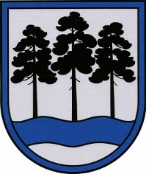 OGRES  NOVADA  PAŠVALDĪBAReģ.Nr.90000024455, Brīvības iela 33, Ogre, Ogres nov., LV-5001tālrunis 65071160, e-pasts: ogredome@ogresnovads.lv, www.ogresnovads.lv PAŠVALDĪBAS DOMES ĀRKĀRTAS SĒDES PROTOKOLA IZRAKSTS28.Par dalības saglabāšanu biedrībā “Latvijas Šaušanas federācija”Saskaņā ar Pašvaldību likuma Pārejas noteikumu 10.punktu pašvaldības līdz 2023.gada 30.jūnijam likvidē to izveidotās biedrības un nodibinājumus, kas neatbilst šā likuma 79.pantā noteiktajam, vai izbeidz savu dalību šādās biedrībās un nodibinājumos. Pašvaldību likuma 79.panta pirmajā daļā ir noteikts, ka pašvaldības var dibināt kopīgas biedrības un nodibinājumus pašvaldību kopīgu interešu īstenošanai. Ja biedrība neatbilst Pašvaldību likuma 79.panta pirmās daļas prasībām, saskaņā ar minētā panta trešo daļu, dome var lemt par pašvaldības dalību biedrībā, ja pašvaldības dalību biedrībā paredz starptautiskie normatīvie akti, likums vai Ministru kabineta noteikumi vai pašvaldības dalība ir nepieciešama sabiedrības virzītas vietējās attīstības īstenošanai. Ogres novada pašvaldības domes dibināta profesionālās ievirzes sporta izglītības iestāde Ogres novada Sporta centrs (turpmāk - Ogres novada Sporta centrs) ir biedrības “Latvijas Šaušanas federācija” (turpmāk – Biedrība) biedrs, reģ. Nr. 40008024596, juridiskā adrese: Cieceres iela 9, Rīga, LV-1002, biedru gada dalības maksa – 150 eiro.Biedrības mērķi:uzlabot Latvijas valsts aizsardzības spējas; popularizēt šaušanas sportu un veicināt tā attīstību; veicināt augstu individuālo un komandu rezultātu sasniegšanu šaušanā;pārstāvēt Latviju ISSF, ESC un citās starptautiskās šaušanas sporta organizācijās; organizēt un radīt nepieciešamos apstākļus šaušanas sporta attīstībai Latvijā; veicināt Latvijas starptautisko prestižu šaušanas sportā.Saskaņā ar Pašvaldību likuma 79.panta trešo daļu priekšnosacījumi dalības izvērtēšanai:Dalības pamatā jābūt vietējās sabiedrības iniciatīvai;Biedrība/ nodibinājums veicina Ogres novada teritorijas attīstību;Apstākļu kopums, ka tieši un tikai ar biedrību/ nodibinājumu kā organizācijas formu ir iespējams veikt tās funkcijas un mērķus, kas konkrētajā gadījumā ir noteikti.Sporta likuma 10.panta trešā prim daļa paredz, ka sporta izglītības iestāde, kurai nav juridiskās personas statusa, var būt par sporta kluba vai sporta federācijas biedru, ja ir saņemts attiecīgs tās dibinātāja pilnvarojums. Pašvaldības dibinātai sporta izglītības iestādei attiecīgu pilnvarojumu apstiprina ar pašvaldības domes lēmumu.Biedrība nodrošina Latvijas izlašu komandu un to pārstāvju sekmīgu piedalīšanos Olimpiskajās spēlēs, Pasaules un Eiropas čempionātos, citās starptautiskās sacensībās, kā arī nodrošina Latvijas čempionātu, kausa izcīņas sacensību šaušanā sarīkošanu, aptverot visas Latvijas iedzīvotāju grupas, neatkarīgi no to sportiskās sagatavotības, vecuma un nacionālās piederības; pārstāv Biedrības biedrus Latvijas un starptautiskajās šaušanas sporta organizācijās, veicina starptautiskos sakarus, kā arī veicina reģionu treneru un tiesnešu kvalifikācijas pilnveidošanu. Tāpat Biedrība veic pasākumus sportistu, treneru un tiesnešu sagatavošanā un kvalifikācijas celšanā.Ņemot vērā, ka Ogres novada sporta centrs ir Ogres novada pašvaldības sporta izglītības iestāde un tai nav juridiskas personas statusa, iestājas apstākļu kopums, ka tieši un tikai ar Biedrību kā organizācijas formu ir iespējams veikt tās funkcijas un mērķus, t.sk. ir izstrādāti kritēriji par dalības maksām biedriem, piedaloties sporta veidu federāciju organizētās sporta sacensībās. Esot Biedrībā, Ogres novada sporta centra organizētās sporta sacensības ir iekļautas federācijā un saskaņotas, līdz ar to ir oficiālo sacensību statuss, kas savukārt veicina arī Ogres novada teritorijas attīstību.Ņemot vērā augstāk minēto un, pamatojoties uz Pašvaldību likuma 10.panta pirmās daļas 9. punktu, 79.panta trešo un ceturto daļu, Sporta likuma 10.panta trešā prim daļu,balsojot: ar 15 balsīm "Par" (Andris Krauja, Artūrs Mangulis, Atvars Lakstīgala, Dace Māliņa, Daiga Brante, Dainis Širovs, Dzirkstīte Žindiga, Egils Helmanis, Gints Sīviņš, Ilmārs Zemnieks, Indulis Trapiņš, Jānis Iklāvs, Jānis Siliņš, Raivis Ūzuls, Valentīns Špēlis), "Pret" – nav, "Atturas" – nav, Ogres novada pašvaldības dome NOLEMJ:Saglabāt Ogres novada Sporta centrs dalību biedrībā “Latvijas Šaušanas federācija”, reģ. Nr. 40008024596, (turpmāk - biedrība).Pilnvarot Ogres novada sporta centra direktori Dzirkstīti Žindigu pārstāvēt Ogres novada sporta centra kā biedra intereses biedrībā – sabiedrības virzītas vietējās attīstības īstenošanai.Dalības maksu biedrībā segt no Ogres novada pašvaldības budžeta līdzekļiem.Ogres novada pašvaldības Centrālās administrācijas Kanceleju informēt par pieņemto lēmumu biedrību, ievērojot Biedrību un nodibinājuma likumā un Biedrības statūtos noteikto kārtību.Kontroli par lēmuma izpildi uzdot pašvaldības izpilddirektoram.(Sēdes vadītāja,domes priekšsēdētāja E.Helmaņa paraksts)Ogrē, Brīvības ielā 33                   Nr.10 2023. gada 29. jūnijā